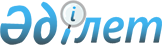 Қазақстан Республикасының мемлекеттік басқару жүйесін одан әрі жетілдіру туралыҚазақстан Республикасы Президентінің 2009 жылғы 24 маусымдағы N 832 ЖарлығыҚазақстан Республикасы Президенті  

мен Үкіметі актілерінің жинағында  

жариялануға тиіс          

      Қазақстан Республикасы Конституциясының 44-бабының 3) тармақшасына сәйкес, экономиканы әртараптандыру мен үдемелі индустриялық-инновациялық дамуы процестерін үйлестіру және мемлекеттік басқару жүйесін одан әрі реттеу және оның тиімділігін арттыру мақсатында ҚАУЛЫ ЕТЕМІН: 



      1. Мыналар: 



      1) Қазақстан Республикасы Индустрия және сауда министрлігі: 

      Қазақстан Республикасы Құрылыс және тұрғын үй-коммуналдық шаруашылық істері агенттігіне (бұдан әрі - Агенттік) сәулет, қала құрылысы және құрылыс қызметін, тұрғын үй қатынастарын және коммуналдық шаруашылықты мемлекеттік басқару саласындағы функциялар мен өкілеттіктер беріле отырып, Агенттікті бөліп шығару жолымен; 



      оның кәсіпкерлік қызметті мемлекеттік реттеу саясатын әзірлеу жөніндегі функцияларын Қазақстан Республикасы Экономика және бюджеттік жоспарлау министрлігіне бере отырып; 



      2) Қазақстан Республикасы Ауыл шаруашылығы министрлігі оның: 

      ауыл шаруашылығы машиналарын жасауды дамыту жөніндегі функциялары Қазақстан Республикасы Индустрия және сауда министрлігіне; 

      елді мекендер шегінде сумен жабдықтау және су бұру саласындағы мемлекеттік реттеу саясатын пысықтау жөніндегі функциялары Агенттікке беріле отырып; 



      3) Қазақстан Республикасы Энергетика және минералдық ресурстар министрлігі оның ЖЭО және қуаты 100 Гкал/сағат және одан жоғары орнатылған қазандықтардан басқа, электрмен жабдықтау (0,4 кВт электр желілік объектілер), жылумен жабдықтау саласындағы мемлекеттік реттеу саясатын пысықтау жөніндегі функциялары Агенттікке беріле отырып, қайта ұйымдастырылсын. 



      2. Мыналар: 



      1) Агенттікке елді мекендер шегінде тұтынушыларды газбен жабдықтау салаларындағы және коммуналдық қалдықтармен жұмыс істеу саласындағы мемлекеттік реттеу саясатын әзірлеу жөніндегі функция; 



      2) Қазақстан Республикасы Индустрия және сауда министрлігіне өзге мемлекеттік органдардың құзыретіне жатқызылмаған жоғары технологиялы сервистік индустрияны дамыту саясатын әзірлеу жөніндегі функция берілсін. 



      3. Қазақстан Республикасының Үкіметі: 



      1) Қазақстан Республикасы Индустрия және сауда министрлігінің Құрылыс және тұрғын үй-коммуналдық шаруашылық істері комитетін оның функцияларын құрылатын Агенттікке бере отырып таратсын; 



      2) Қазақстан Республикасының таратылатын және қайта 

ұйымдастырылатын мемлекеттік органдарының штат санын қайта бөлуді қамтамасыз етсін; 



      3) осы Жарлықты іске асыру жөнінде өзге де қажетті шараларды қабылдасын. 



      4. Агенттік Қазақстан Республикасы Индустрия және сауда министрлігінің таратылатын Құрылыс және тұрғын-үй-коммуналдық шаруашылық істері комитетінің міндеттемелері бойынша құқықтық мирасқоры болып айқындалсын. 



      5. "Қазақстан Республикасы Үкіметінің құрылымы туралы" Қазақстан Республикасы Президентінің 1999 жылғы 22 қаңтардағы N 6 Жарлығының 1-тармағы мынадай мазмұндағы абзацпен толықтырылсын: 

      "Қазақстан Республикасы Құрылыс және тұрғын үй-коммуналдық шаруашылық істері агенттігі". 



      6. Осы Жарлықтың орындалуын бақылау Қазақстан Республикасы Президентінің Әкімшілігіне жүктелсін. 



      7. Осы Жарлық қол қойылған күнінен бастап қолданысқа енгізіледі.       Қазақстан Республикасының 

      Президенті                                     Н. Назарбаев 
					© 2012. Қазақстан Республикасы Әділет министрлігінің «Қазақстан Республикасының Заңнама және құқықтық ақпарат институты» ШЖҚ РМК
				